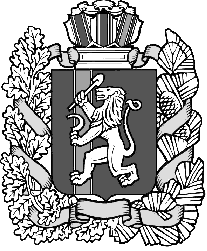 Администрация Нижнетанайского сельсовета Дзержинского районаКрасноярского краяПОСТАНОВЛЕНИЕс.Нижний Танай 03.04.2023									 № 19-П О мерах по обеспечению безопасности населения и сохранности объектов экономики в период ледохода и половодья 2023 года           В целях эффективной и своевременной подготовки к весеннему паводку, обеспечения защиты населения и  сохранности материально-технических ресурсов в период ледохода и половодья на территории сельсовета в 2023 году, на основании Федерального закона от 21.12.1994 года № 68-ФЗ «О защите населения и территорий от чрезвычайных ситуаций природного и техногенного характера» и в соответствии со ст.7, 17 Устава Нижнетанайского сельсовета, ПОСТАНОВЛЯЮ:1. Организацию работ по безопасному пропуску паводковых вод на территории сельсовета возложить на комиссию по предупреждению и ликвидации чрезвычайных ситуаций и обеспечению пожарной безопасности.         2. Утвердить план мероприятий по обеспечению безаварийного пропуска паводковых вод, безопасности населения в период половодья на территории Нижнетанайского сельсовета в 2023 году, согласно приложению.         3.  Специалистам администрации  провести информационную работу по  предупреждению населения о возможных зонах подтопления и правилах поведения при угрозе подтопления.	4. Постановление администрации Нижнетанайского сельсовета от 06.02.2023 № 5-П «О мерах по обеспечению безопасности населения и сохранности объектов экономики в период ледохода и половодья 2023 года	« считать утратившим силу.         4. Постановление вступает в силу в день, следующий за днем его официального обнародования на официальном сайте в сети «Интернет» по адресу: adm-nt.ru. Контроль за исполнением постановления оставляю за собой.Глава сельсовета                                                                               К.Ю. ХромовПриложение  к постановлению                                                                                                                                                                                       администрации сельсовета                                                                                                                                                                      от 03.04.2023 г. № 19-ППЛАНмероприятий по обеспечению безаварийного пропуска паводковых вод, безопасности населения в период половодья на территории Дзержинского сельсовета в 2023 году№п/пНаименование практических мероприятийСрокиИсполнителиОрганизовать и провести заседание  КЧС и ПБ по отработке противопаводковых мероприятий и планирование порядка действий сил и средств на территориях возможного затопления (подтопления).до 24 мартаГлава сельсоветаОрганизация  оперативных групп (не менее 3 человек в группе) в каждом населенном пункте, по оказанию помощи населению при возникновении весеннего половодья.до 31 мартаГлава сельсоветаОбеспечить запас инертных материалов для проведения предупредительных мероприятийдо 3 апреляГлава сельсоветаПровести очистку входных и выходных отверстий водосточных труб, канав, кюветов от снега и льдадо 3 апреляГлава сельсоветаПровести проверку систем оповещения населенных пунктов, путем оформления актов проверки работоспособности систем оповещения (запуска сирен не осуществлять). В ходе проверки выявленные неисправности устранить. до 31 мартаГлава сельсоветаИзготовить и распространить среди населения, проживающего в зонах возможного затопления (подтопления), памятки по действиям населения при угрозе затопления (подтопления).до 3 апреляСпециалисты администрации Нижнетанайского сельсоветаПринять меры по запрету выхода населения и выезды техники на ослабленный лёддо полного вскрытия ледоставаГлава сельсоветаОрганизовать ежедневный контроль за уровнем воды на водных объектах. Обеспечить своевременное информирование ЕДДС об изменении уровня воды на водоёмах.с начала паводкового периодаГлава сельсоветаПровести мероприятия по защите источников водоснабжения (общественных колодцев).согласно паводковой обстановкиГлава сельсоветаОбеспечить запас дезинфицирующих средств, для обработки колодцев, колонок, скважин после паводковых, талых вод.до 3 апреляГлава сельсоветаПровести разъяснительную работу с собственниками магазинов, находящихся в отдаленных населенных пунктах, на предмет завоза достаточного запаса продовольствия, бутилированной воды и предметов первой необходимости.до 3 апреляСпециалисты администрации Нижнетанайского сельсоветаПровести предупредительные мероприятия по сохранению дорог, мостов, расчистке водостоков, очистки входных и выходных отверстий труб, нагорных канав, кюветов от снега и льда, ремонт проезжих мостиков в населённых пунктах.до 31 мартаГлава сельсоветаОбеспечить контроль за состоянием и эксплуатацией ГТСпостоянноГлава сельсоветаОрганизовать установку нештатных водомерных постов наблюдения за паводковой обстановкой в населенных пунктах, расположенных на водоемах и передачи информации в дежурную смену ЕДДС Дзержинского района.в течении паводкового периодаГлава сельсоветаОсуществлять ежедневный контроль за состоянием водосточных канав и водопропускных труб.до окончания весеннего половодьяГлава сельсоветаОбеспечить готовность плавсредств.до начала паводкаГлава сельсоветаПровести осмотры ГТС на предмет готовности к приему и пропуску паводка с обязательным оформлением актов осмотра.до 30 мартаПротивопаводковая комиссияСоздать резерв медикаментов, медицинского и санитарного имущества, дезинфицирующих средств и биопрепаратов для оказания медицинской и ветеринарной помощи.до 4 апреляКГБУЗ «Дзержинская РБ»КГБУ «Отдел ветеринарии по Дзержинскому району»Провести весенние обработки и плановые прививки животным против особо опасных, карантинных и паразитарных заболеваний (сибирской язвы, классической чумы свиней, ящура).до 11 апреляКГБУ «Отдел ветеринарии по Дзержинскому району»Обеспечить готовность сил и средств, привлекаемых к предупреждению и ликвидации ЧС, вызванные паводкомдо 3 апреляКГБУ «Отдел ветеринарии по Дзержинскому району»Провести работы по отводу склоновых стоков и обвалованию трансформаторных подстанций, расположенных в пониженных местахдо 3 апреляООО СК «Энергия»,ДФ ПАО МРСК «Сибири»Организовать готовность буровых машин к работам по предупреждению и ликвидации ЧС, вызванных весенним паводкомдо 3 апреляООО СК «Энергия»,ДФ ПАО МРСК «Сибири»Создать запас необходимых материалов, провести проверку готовности техники, оборудования и инструмента. Осуществить осмотр искусственных сооружений, принять неотложные меры по локализации и предупреждению развития опасных процессов в конструкциях водопропускных труб и мостов. Осуществить осмотр входных и выходных отверстий труб, нагорных канав, кюветов от снега и льда, устройство канав в пониженных местах автодорог для отвода талой воды при значительном накоплении снежной массы на обочинах и откосах.до 7 апреляДиректор ДФ АО «КрайДЭО»Организовать мероприятия по охране общественного порядка в местах затопления (подтопления), в местах размещения эвакуированного населения.согласно паводковой обстановкеМО МВД РФ «Дзержинский»Разработать график дежурств автобусов на период весеннего половодьядо 3 апреляГенеральный директор ОАО «Дзержинское АТП»Организовать дежурство тяжелой техники на период весеннего половодьядо 3 апреляДиректор МУП ДКПОрганизовать готовность ПВР в соответствии с постановлением администрации района от 21.10.2019г. № 885-п «О создании пунктов временного размещения населения, пострадавшего в чрезвычайных ситуациях». Обеспечить ПВР матрасами, постельными принадлежностями и водой.до 31 мартаНачальник ПВР № 1Начальник управления образования